Bible Sentences and Prayers for 
Christmas Cards and Gifts, 2016‘Heaven and earth will pass away,’ says the Lord, ‘but my words will not pass away.’ – Mark 13.31
May the everlasting words of Christ be in your heart and mind at Christmas and for ever.Prepare the way of the Lord, make his paths straight. For the glory of the Lord shall be revealed, and all people shall see it together. – Luke 3.4; Isaiah 40.5a
May Christ’s glory be revealed to you this Christmas.Bind up the broken-hearted, proclaim liberty to the captives and release to the prisoners, proclaim the year of the Lord’s favour.– Isaiah 61.1b–2a
May God’s love and favour be yours this Christmas.This child will be great, and will be called the Son of the Most High. He will reign over the house of Jacob for ever, and of his kingdom there will be no end. – Luke 1.32–33
May Jesus be king of your heart, now and for ever.The people who walked in darkness have seen a great light; 
for to us a child is born, to us a son is given. – Isaiah 9.2, 6
May Jesus be the light that shines forth in your life this Christmas.In the beginning was the Word, and the Word was with God, and the Word was God.
And the Word became flesh and lived among us, full of grace and truth. – John 1.1, 14
May your life be filled with grace and truth at Christmas.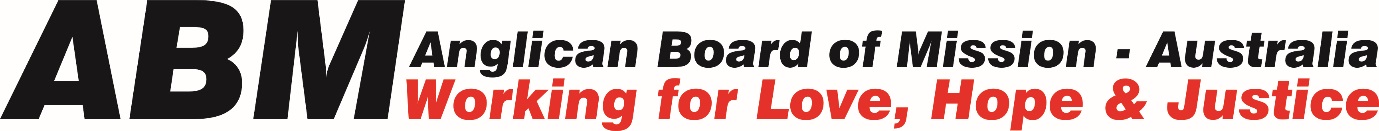 